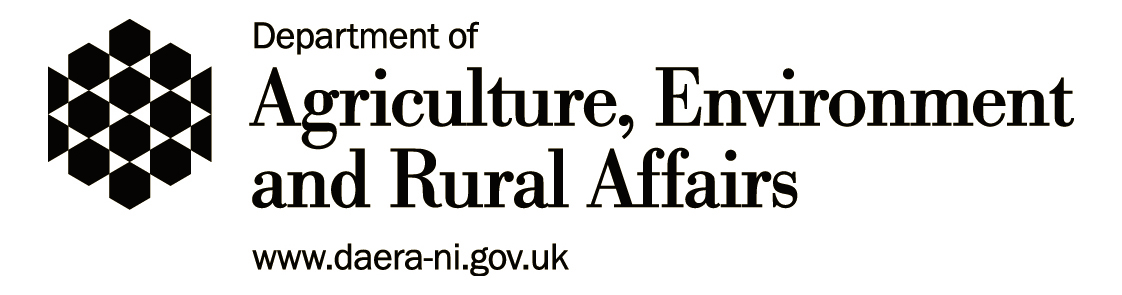 Company Representative:                                                        Date        ___________________________________________________________________________For office use onlyDate received:        Received by:        Referred to Other/MS:                                                                on (date):       Referred to FFI Inspector:                                                          on (date):       Name of unauthorised additive and/or product containing unauthorised additive:Date of import of unauthorised additive:Supplier/source:Name & Address of NI (FeBO) Company exporting including contact name:Tel No:E‐Mail Address:Consignment being shipped to (customer):1) 3rd Country ‐ full customer & shippingdetails including point of entry  and2) If to or via a Member State ‐ fullcustomer & shipping details(address, phone number and e‐mail address.) as well as point of entry.Approval No/registration if receiving country is within the EU:Proof of ‘Express Consent’ if being shipped to a 3rd Country: YES:      NO:      N/A:    Name and type of product and/or substancebeing exported :Intended use:(To be directly exported or if incorporated into another product, the incorporation into the 2nd product & the quantity)Quantity being exported:Batch no(s):Date being exported:Quantity remaining in the :Point of exit from the :